Tips for Advising Teacher Certification StudentsStudents must register for all concurrent courses at once, not one at a time.In order for Messiah to be the endorsing institution for teacher certification, students are required to graduate with a teacher certification major. New teacher certification students should email cwickey@messiah.edu Encourage ALL to get involved with Education Association of Messiah University (EAMU)International student teaching now meets requirement for a third languageSee www.messiah.edu/teacher for details about all of these requirements, or call Carol Wickey at 796-5358.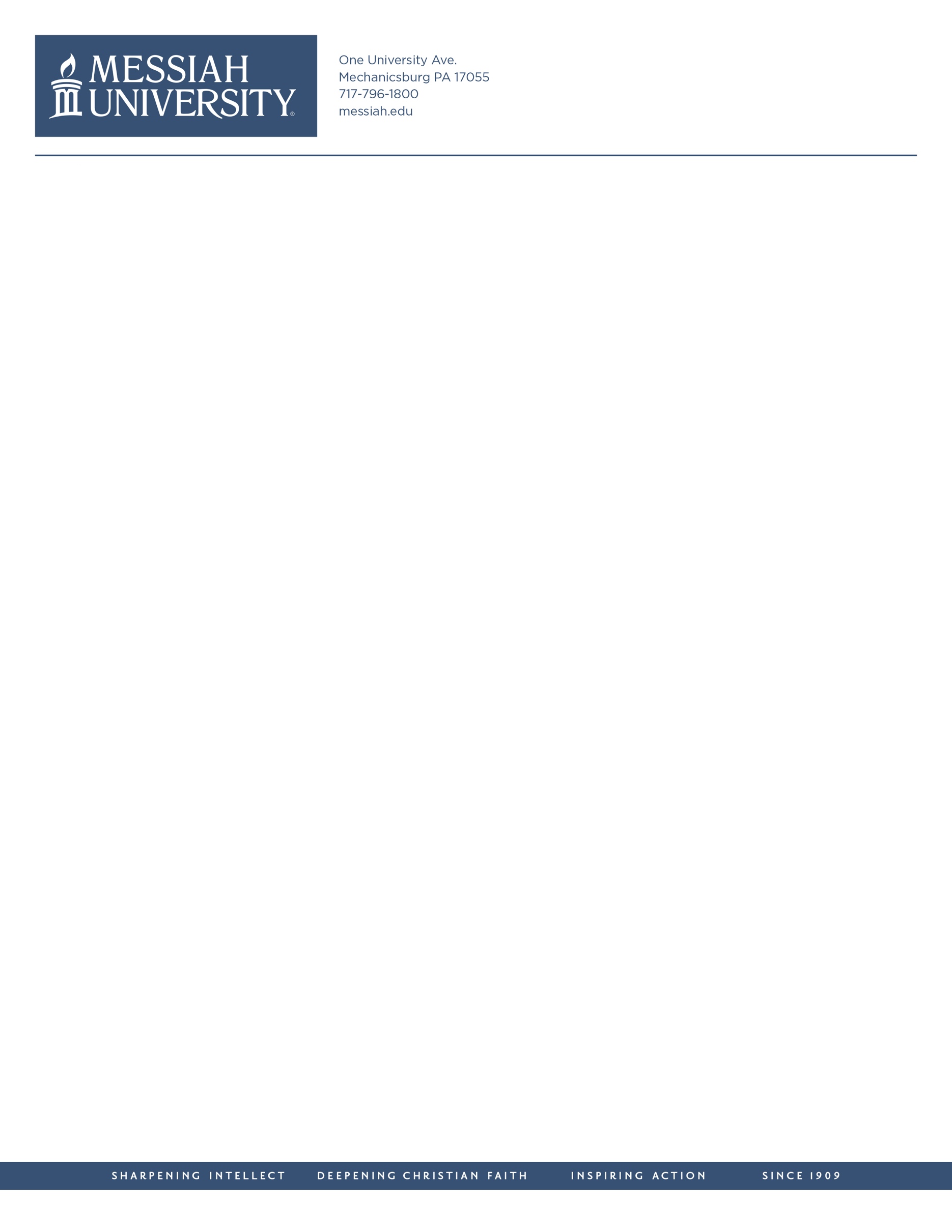 First YearProcess Clearances in March – TEP students enrolling in HDFS 210 Child Development prior to this should follow TEP directions for clearances, rather than general instructions for non-TEP studentsSophomore YearComplete the required courses before the start of spring semester:First Year SeminarOral CommunicationsEnglish Literature - Met by ENGL 160 for PK-4, Dual, or 4-8 Certification students; All others can choose a literature course between ENGL 122 – 1766 credits College Level MathApply to TEP in January if eligible and before planning to register for junior field experience.Junior YearApply to Professional Semester by Dec. 1, if student teaching the next academic yearPlease discuss with them the semester that they will student teach If interested in international student teaching, apply by stated deadlines for fall or spring student teaching.Senior YearTake the culminating exams required for PA certification in subject area after junior year and at least 8 weeks before completing degreeApply for certification through TIMS the month of graduation/ completion of programStudents enrolled in the Professional Semester are not permitted to be enrolled in any additional classesStudents completing credits after May will not be able to be certified until graduation is awarded (May term – 6/30; Summer Term – 8/31)